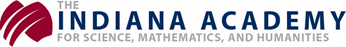 Page 11:  2018-2019RELIGIOUS EXEMPTION TO VACCINATION (S):  Residential & Non-Residential Students(IF APPLICABLE)The top portion of this page is required ONLY if your child has a religious exemption to any vaccineStudent’s Name:  ____________________________________________________  Date of Birth:  ___________________________Due to our religious beliefs, the following vaccines are incomplete or missing for our child (please circle all vaccines that apply):I, the parent/guardian, understand that my child may be excluded from school in the event of an outbreak of a vaccine preventable disease for which he/she is not vaccinated.I, the parent/guardian, understand that exclusion includes the dorm, school, and after-school activities, such as sporting events, dances, and graduation.I, the parent/guardian, understand that my child may be required to stay home for multiple weeks during an outbreak of a vaccine preventable disease for which he/she is not vaccinated.________________________________________________	__________________________________       __________________Parent/Guardian Signature				Parent/Guardian Printed Name   		   DateMEDICAL EXEMPTION TO VACCINATION (S):  Residential & Non-Residential StudentsThis portion of the page is required ONLY if your child has a medical exemption to any vaccineStudent’s Name:  ____________________________________________________  Date of Birth:  ___________________________Physician:  please complete all columns below in order to exempt this student from school immunization requirements:Please place any additional information/comments here:Physician Signature: _____________________________ Printed Name: ___________________________ Date: _________________Address: ____________________________________________________________________________________________________Phone #: ____________________________ Fax #: ________________________ Office Email: ______________________________CC:  Tina Brinkman, RN/Nikki Al Khatib, RNHepatitis AHepatitis BChicken Pox/VaricellaMeasles/Mumps/Rubella (MMR)Meningitis (MCV4 or Men B)Polio (OPV or IPV)Tetanus/Diphtheria/Pertussis (Dtap/DT/TD/Tdap)Name of ExemptedVaccineReason for ExemptionPermanent or TemporaryExemption(please circle)Date the Temporary ExemptionEnds (if applicable)Permanent or TemporaryPermanent or TemporaryPermanent or TemporaryPermanent or TemporaryPermanent or TemporaryPermanent or TemporaryPermanent or Temporary